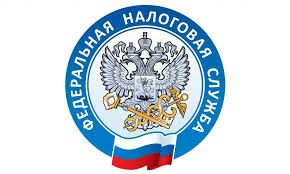 Случаи прекращения действия сертификата ключа электронной подписи      С 1 января 2022 г. квалифицированные сертификаты электронных подписей для организаций и ИП выпускает Удостоверяющий центр ФНС России.         Случаи прекращения действия сертификата ключа электронной подписи:         - при внесении в Единый государственный реестр записей актов гражданского состояния записи о смерти лица – владельца сертификата;          - в случае дисквалификации руководителя организации, либо индивидуального предпринимателя         - при наличии записей о недостоверности сведений в Едином государственном реестре юридических лиц сертификат  может быть отозван УЦ ФНС России.         - сертификат может быть отозван при получении налоговым органом доказательств его компрометации: использования ЭЦП, оформленной на номинальное лицо, либо её использование без воли на то её законного владельца;         - действие сертификатов прекращается в случае получения от правоохранительных органов документальной информации об изъятии содержащих ключи электронной подписи носителей, сертификаты ключа проверки которых были выданы УЦ ФНС России.         С 1 января 2023 года ЭЦП, полученные в коммерческих удостоверяющих центрах, закончат свое действие. Для получения сертификата ЭЦП Индивидуальным предпринимателям и руководителям организаций необходимо обратиться в УЦ ФНС России.         Межрайонная ИФНС России №9 по Приморскому краю информирует о возможности бесплатного получения КЭП в удостоверяющем центре ФНС России независимо от места постановки на налоговый учет, по адресу:  г. Уссурийск, ул. Чичерина, 93. 